Working as part of a team, analysts use economic and financial skills to solve clients’ problems in the fields of infrastructure services provision, environmental outcomes and use of natural resources. This may include things such as:Advising governments on the feasibility of a major highway as a PPP, and then supporting the execution of the transactionDeveloping a strategy and negotiating lower infrastructure access charges for nationally significant railwaysMarket and regulatory due diligence for the acquisition of ports. Typical project tasks include:Describing and quantifying the gap between the current state and a desired state.Researching the current situation, and alternative approaches, and providing written summaries. Assessing the economic and financial viability of projects.Recommending optimal finance and delivery mechanisms for projects. Using microeconomic analysis to identify how existing market and institutional arrangement produce outcomes which are socially suboptimal and recommending changes to produce optimal outcomes.Developing financial models of infrastructure service providers and using these to: value the company; estimate cost-recovery tariffs; assess risk from exogenous factors; identify business improvement strategies; and quantify their impact.Analysts also ensure research findings are appropriately referenced, documents are properly filed, reports are error-free and grammatically correct, and project timelines are met. Analysts help the firm win work where we can add value and make money. This is done through: developing their own network of contacts; helping to identify opportunities; and working as part of a team to submit written proposals to clients, highlighting how we can solve their problems. 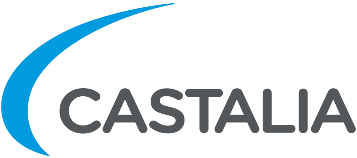 Economic and Financial Analyst Job Description